ARTS ABROAD: Circulation and Touring  The Circulation and Touring component of Arts Abroad funds activities linked to artistic exchange and networking for Canadian artists, artistic groups and arts organizations. Grants help build international exposure and increase the visibility of Canadian artists and their works abroad. International presenters, partners or host organizations must pay performance or exhibition fees to the presented artists, groups or organizations.You may be eligible for Application Assistance to pay someone to help you with the application process if you are experiencing difficulty and self-identify as:an artist who is Deaf, hard of hearing, has a disability or is living with a mental illnessa First Nations, Inuit or Métis artist facing language, geographic and/or cultural barriers.Grant type – projectDeadline(s) and notification of results – consult the Deadlines and Notifications of results pageGrant amount – generally up to 50% of eligible costs, to a maximum of $200 000Application limits – each year (1 March – 28/29 February), you can apply to this component 4 times and receive maximum combined grants of $200 000. You can submit more than one application per deadline.I want to apply – What else do I need to know?If you have not already done so, you must register in the portal at least 30 days before you want to apply. Applicants - Who can apply?Types of potential applicants to this component include:artists and curatorsartistic groups and collectivesartistic organizationsFirst Nations, Inuit and Métis professional artists, groups, collectives and not-for-profit organizationsmedia arts distribution centres and festivalsCanadian and international visual arts festivalsYour eligibility to apply to this component is determined by the validated profile created in the portal.Organizations presently receiving core (operating) grants can apply to this component. Activities - What can I apply for?Circulation or touring of artists, exhibitions, or artistic works to 1 or more international locationsCross-border Canada/United States tours with a majority of events in the USInternational presenters, partners or host organizations must contribute financially to the tour. This can include the payment of performance or exhibition fees, providing a share of the admission fees or box office sales and, in exceptional circumstances, a contribution to accommodation or other touring costs. Projects that are self-presented or self-promoted are not eligible. You can’t apply for activities that occur before your project start date, those that receive funding from another Canada Council program or those on the general list of ineligible activities.When determining your project start date, individuals should be aware that according to the Canada Revenue Agency (CRA), expenses incurred in the year immediately before a grant is received are only deductible from the grant if they are incurred after the artist has received notification that the grant will be paid.  For more information about income taxes and your grant, please refer to our website.Expenses - What is eligible?Direct costs related to the activity, including:artists’ feestransportationaccommodation and per diemadditional shipping or baggage costs directly related to the activitytouring production and exhibition expensespromotion and project managementpre-tour artists’ fees and production expenses for remounting existing works (for performing arts only)Assessment - How are decisions made?Your application to the Circulation and Touring component of Arts Abroad will be assessed by a peer assessment committee representing a discipline or group of disciplines on the following weighted criteria, and must receive a minimum score in each category to be considered for a grant: Impact 50% (minimum score of 35 out of 50)The potential of the project to:develop and enhance your international profile or that of Canadian artists or your arts practice generate future opportunities for you or the artists involvedArtistic Merit 30% (minimum score of 15 out of 30)The artistic quality of the workThe suitability of the work for destination marketsFeasibility 20% (minimum score of 10 out of 20)The capacity and experience you have to undertake the projectThe experience, quality and contribution of the partners or host organizationsA reasonable budget, including other revenue sources and efficient use of resourcesRequired information and support material - What you need to applyOnce registered in the portal, you will need to provide information about your:project and its potential impactitinerarybudgetYou will also need to include:at least 1 invitation, letter of intent or firm commitmentsamples of the work(s) to be toured/circulated or a sample of similar work(s)Grant payment and final reportsIf your application is successful, the first step in receiving your grant payment is to complete the Grant Acceptance Form. Click here for more information on the responsibilities of grant recipients.A final report will be due 3 months after you complete the project. Contact informationYou are encouraged to speak with a Canada Council Program Officer at least two weeks before submitting an application to this component for the first time.PREVIEW: Application FormThis is not an official application form. You must use the portal to apply. Use simple text formatting if you prepare your application outside of the portal. Formatted text uses additional characters, and some formatting may be lost when copied over. = required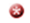 GRANT DESCRIPTIONGive your application a name. (approximately 10 words)The name you provide is for your reference and will identify this grant application in your dashboard.For groups and organizations, provide the name of the contact person responsible for this application.Provide a one-sentence summary of your project. If possible, use the format ACTIVITY, LOCATION and DATES. (approximately 25 words)For example: “To tour Title of work to the United States from day/month/year to day/month/year.”This summary will be used in the Canada Council’s official reporting. Start of tour/circulationThis date must be after the date you submit your application.End of tour/circulationPublic Activities Overview Non-performing arts applicants: list all your activities in the table provided in the application.Performing arts applicants: list up to 5 activities that you think are the most interesting or important. If your project includes more than 5 activities, consider including:one activity per country a first-time appearance in a country the international premier of a new work participation in a major event invitation from a high-profile host organizationNote: you will be required to provide your detailed itinerary with the budget form.What art form(s), style(s), genre(s) and/or expression(s) are most relevant to this application? (approximately 25 words)Some examples include: hip hop, experimental music, theatre for young audiences, throat singing, documentary film, fine craft, new media, children’s illustrated book, circus aerial acrobatics, transdisciplinary arts, Deaf theatre.This information helps the Canada Council collect examples of art forms and practices in Canada and will not be used for assessing your application.Describe your art form and the activities you wish to undertake. Why do you wish to circulate this exhibition or tour to this part of the world?  (approximately 750 words) How will this project: (approximately 500 words)develop or enhance your international profile or that of Canadian artists or your arts practice?generate future opportunities for you or the artists involved?Briefly describe any past experience that shows that you can successfully undertake this project. If you don’t have experience touring or circulating work, or if this region is a new market, explain why you feel ready to undertake the project.  
(approximately 250 words)Describe the presenters, partners or host organizations you are working with and their capacity to undertake this project. (approximately 500 words) If your proposed activity touches upon Indigenous traditional knowledge, linguistic or cultural intellectual property, please describe your relationship to this content and how appropriate protocols are/will be observed or addressed. (approximately 100 words)Please provide any additional information that is essential to understanding your application.(approximately 250 words)Do not use this space to provide additional information related to earlier questions.If you have applied to a different component for overlapping activities or expenses, please indicate the component and submission date. (approximately 10 words)BUDGET AND APPENDICESComplete the Budget and Appendices document.Grant amount requestedGenerally up to 50% of eligible costs, to a maximum of $200 000.This amount must match the requested amount in your completed budget. Do not include expenses that are not eligible in this component. If successful, you might not be awarded the full amount requested.If your budget includes pre-tour costs for remounting an existing work, indicate when the work was last presented and provide a justification for including these costs in your tour budget. (approximately 100 words)REQUIRED DOCUMENTSAttach at least 1 invitation, letter of intent or firm commitment.These must include as much information as possible about event dates, venues, fees and other financial contributions.SUPPORT MATERIALYou must submit a sample of the work(s) to be toured/circulated, or a sample of similar work(s).Support material should be current work/activities with a relationship or relevance to the grant application; it may also include the work/activities of other key artists or partners. You may choose to include earlier work/ activities to provide a context for your application.Assessment committee members are instructed to view as much material as they need in order to make an informed decision; generally this is up to 10 minutes.The support material you submit will be retained with your application until deleted as per Canada Council’s Retention Policy.